相關規定根據著作權法 影片分公播版及家用版三人以上使用需用公播版   家用版只能一到二人觀賞在不影響商業利益下家用版可以合理使用播部分片段花女圖書館家用版的影音資料登錄號會有 H 的字母EX:神鬼獵人 登錄號為DVH1038 就只能播片段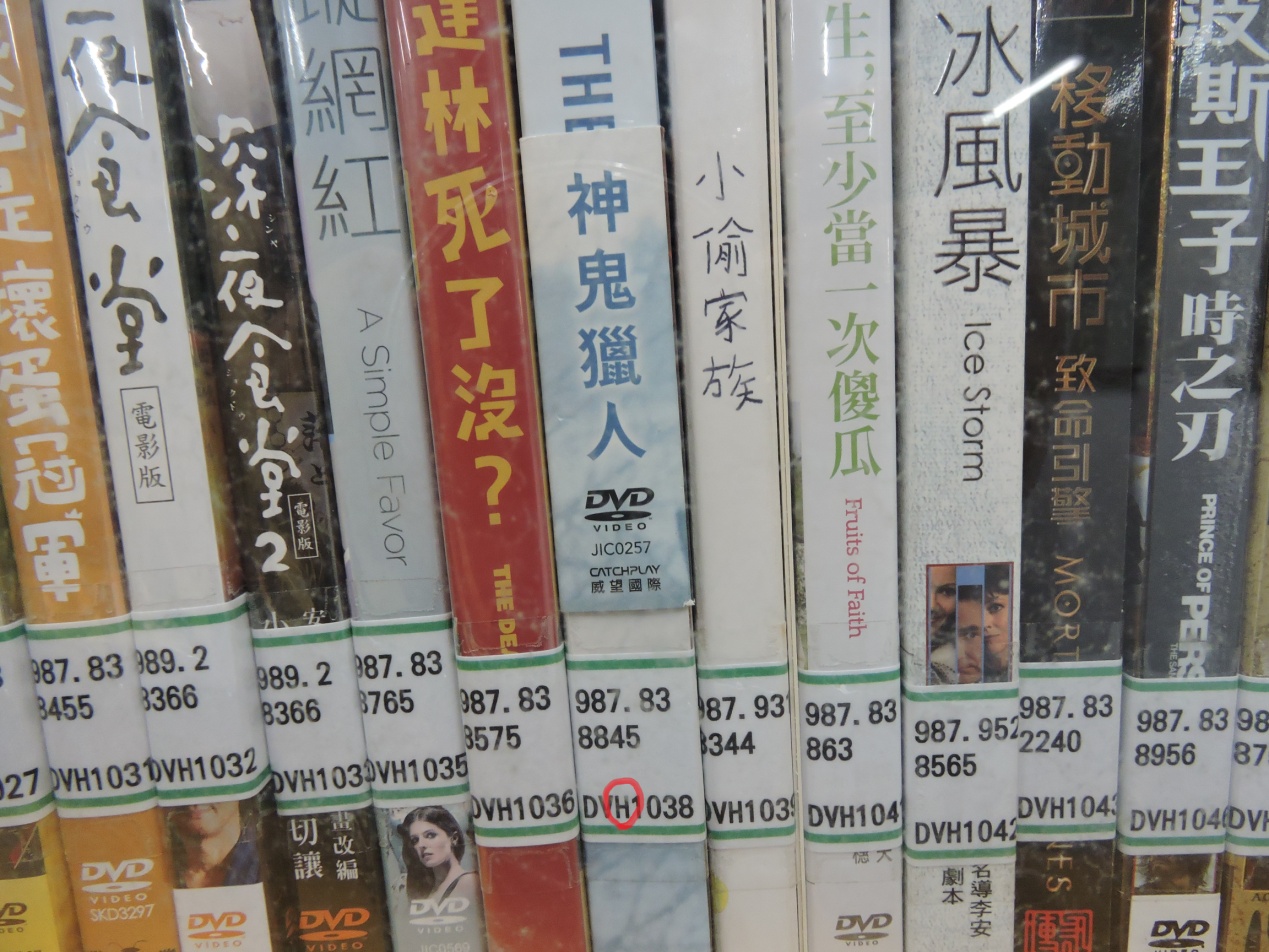 